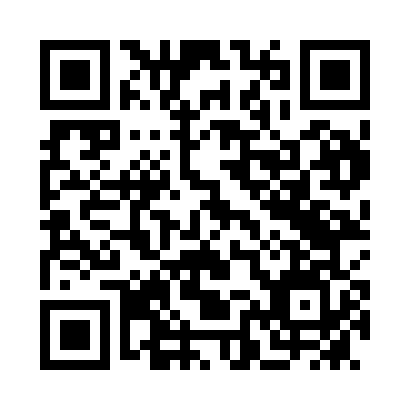 Prayer times for Chimpay, ArgentinaWed 1 May 2024 - Fri 31 May 2024High Latitude Method: NonePrayer Calculation Method: Muslim World LeagueAsar Calculation Method: ShafiPrayer times provided by https://www.salahtimes.comDateDayFajrSunriseDhuhrAsrMaghribIsha1Wed6:388:091:224:116:348:002Thu6:388:091:214:106:337:593Fri6:398:101:214:106:327:584Sat6:408:111:214:096:317:575Sun6:418:121:214:086:307:566Mon6:428:131:214:076:297:557Tue6:428:141:214:066:277:548Wed6:438:151:214:056:267:539Thu6:448:161:214:046:257:5210Fri6:458:171:214:036:247:5111Sat6:468:181:214:036:237:5112Sun6:468:191:214:026:237:5013Mon6:478:201:214:016:227:4914Tue6:488:211:214:006:217:4815Wed6:498:211:214:006:207:4816Thu6:498:221:213:596:197:4717Fri6:508:231:213:586:187:4618Sat6:518:241:213:586:187:4619Sun6:518:251:213:576:177:4520Mon6:528:261:213:576:167:4421Tue6:538:271:213:566:157:4422Wed6:548:271:213:556:157:4323Thu6:548:281:213:556:147:4324Fri6:558:291:213:546:137:4225Sat6:568:301:223:546:137:4226Sun6:568:311:223:546:127:4227Mon6:578:311:223:536:127:4128Tue6:578:321:223:536:117:4129Wed6:588:331:223:526:117:4130Thu6:598:341:223:526:107:4031Fri6:598:341:223:526:107:40